 Выступление на РМО учителей-логопедов и учителей-дефектологов АМРТема: "Способы взаимодействия учителя – логопеда, учителей начальных классов и учителей музыки"В коррекционной работе с детьми, страдающими различными дефектами речи, положительную роль играют совместные занятия логопеда и музыкального руководителя, представляющие собой объединение системы движений, музыкального фона и словарного наполнения. Ведь кроме коррекционных целей достигается повышение эффективности в развитии неречевых и речевых функций, что способствует более интенсивной адаптации детей.Во время проведения таких занятий развитие речи идет с помощью синтеза слова, движения и музыки. Движение помогает осмыслить слово. Слово и музыка организуют и регулируют двигательную сферу детей, что активизирует их познавательную деятельность, эмоциональ-ную сферу, помогает адаптации к условиям внешней среды.Совместные коррекционные занятия, с одной стороны – устраняют нарушенные речевые функции, а с другой – развивают функциональные системы ребенка: дыхание, голосовую функцию, артикуляционный аппарат, произвольное внимание в целом, процессы запомина-ния и воспроизведения речевого и двигательного материала.Взаимодействие логопеда и музыкального руководителя осуществляетсяпо трём направлениям:диагностическое;коррекционно-развивающее;информационно-консультативное.Осуществляя свою работу   логопед  и музыкальный руководительдолжны учитывать:структуру речевого нарушения;осуществлять индивидуальный подход на фоне коллективной деятельности;уровень формирования общей культуры, наличие качеств, приобретенных в процессе коррекционно-развивающей деятельности.Логопед  и музыкальный руководитель предъявляют единые требования к проведению интегрированных занятий с детьми, руководствуясь следующими принципами:Принцип всестороннего воздействияПринцип доступности и индивидуального подхода. Содержание и дидактические приемы проведения совместных занятий подбираются и внедряются дифференцированно, сообразно возрасту детей, структуре и составу речевых нарушений.Принцип наглядности.Принцип постепенного усложнения двигательных, речевых и музыкальных заданий. Основные задачи, стоящие перед логопедом и музыкальным руководителем при проведении коррекционно-образовательной работы  должны быть чётко разграничены. Это - оздоровительные, образовательно-воспитательные и коррекционные  задачи.При этом каждый из субъектов коррекционно-развивающей работы осуществляет развитие следующих направлений:Учитель-логопед:постановка диафрагмально-речевого дыхания;укрепление мышечного аппарата речевых органов средствами логопедического массажа;формирование артикуляторной базы для исправления неправильно произносимых звуков;коррекция нарушенных звуков, их автоматизация и дифференциация;развитие фонематического восприятия, анализа и синтеза;совершенствование лексико-грамматической стороны речи;обучение умению связно выражать свои мысли;обучение грамоте, профилактика дисграфии и дислексии;развитие психологической базы речи;совершенствование мелкой моторики;логопедизация занятий и режимных моментов.Музыкальный руководитель:Развитие и формирование:слухового внимания и слуховой памяти;оптико-пространственных представлений;зрительной ориентировки на собеседника;координации движений;умения передавать несложный музыкальный ритмический рисунок.Воспитание:темпа и ритма дыхания и речи;орального праксиса;просодики;фонематического слуха.Эффективность коррекционной работы с детьми логопедических групп определяется четкой организацией их пребывания в детском саду, правильном распределении нагрузки в течении дня и преемственностью в работе логопеда и других специалистов ДОУ.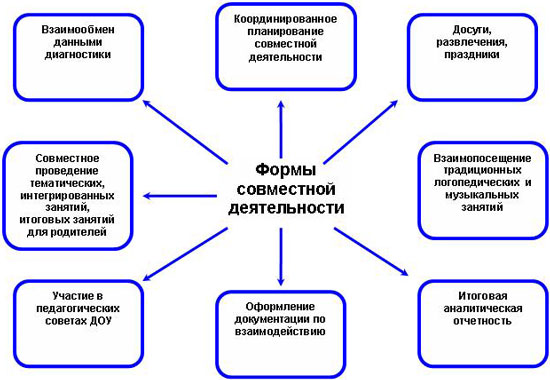 Формы и виды взаимодействия музыкального руководителяс учителями-логопедами.План взаимодействия учителей-логопедов с музыкальным руководителем на учебный год.Журнал взаимодействия.Совместный подбор методической литературы, пособий и репертуара.Участие учителей-логопедов в подготовке и проведении тематических развлечений, праздников, открытых занятий.Составление картотек речевых игр, игр со словом и т.д.Выступление музыкального руководителя на педагогических советах на темы, касающиеся коррекционных упражнений, игр со словом, пения и т.д. для профилактики нарушений речи.Использование на музыкальных занятиях, праздниках и развлечениях логопедических распевок, речевых игр, логоритмических упражнений, игр со словом, пальчиковых игр, музыкально-ритмических движений с пением, поговорок, небылиц, считалок, подговорок, музыкально-дидактических игр со словом, потешек, частушек, загадок, стихов, скороговорок, инсценировок сказок и песен, вокально-хоровая работа.Совместное проведение мероприятий и интегрированных занятий с детьми ОВЗ.Особое внимание уделяется танцевальным движениям. Сюда включаются игры с пением, пляски под пение, хороводы. Интересны для детей музыкально-дидактические игры, которые способствуют развитию фонематического слуха и внимания, ритмические игры с заданиями на ориентировку в пространстве, упражнения на различение музыкальных звуков по высоте, на подстройку голосов к определенному звуку, логораспевки на автоматизацию тех звуков, которые дети изучают на логопедических занятиях. Проводятся игры на детских музыкальных инструментах (ударных и шумовых). Большую роль в слове, движении, музыке играет ритм.  Всё окружающее нас живет по законам ритма. Любые ритмические движения активизируют деятельность мозга человека. По мнению профессора Г. А. Волковой, «звучащий ритм служит средством воспитания и развития чувства ритма в движении и включения его в речь». Чтение по слогам, ритмическая повторяемость действий и звуков в песенках и считалках – бесценное логопедическое упражнение! Отработка ритмов развивает правильное, ровное дыхание, предотвращает нарушения слоговой структуры, речь становится плавной и красивой. Рассмотрим на конкретных примерах, как решаются педагогические задачи в процессе проведения интегрированных занятий: Представленная модель взаимодействия учителя-логопеда и музыкального руководителя позволяет учитывать не только речевые, но и индивидуально-типологические особенности детей, а также их компенсаторные возможности, создает предпосылки для эффективной коррекции имеющихся нарушений речи, что помогает ребенку легко адаптироваться в дошкольной среде, успешно развиваться и обучаться в дальнейшем. Добиться стойкого положительного результата в коррекционной работе с детьми всегда сложно, но вполне осуществимо, если изменить форму и содержание непосредственно образовательной деятельности, использовать интегрированные виды ее организации и проведения. ОздоровительныеОбразовательно-воспитательныеКоррекционныеУкреплять костно-мы-шечный аппарат.Развивать дыхание.Развивать координацию движений и моторные функции.Формировать правильную осанку.Воспитывать и развивать чувство ритма,способность ощущать в музыке, движениях ритмическую выразительность.Формировать способность восприятия музыкальных образов.Совершенствовать личностные качества, чувство кол-лективизма.Развивать речевое дыхание.Развивать артикуляционный аппарат.Формировать просодические компоненты речи.Развивать фонематическое восприятие.Развивать грамматический строй и связную речь.Педагогические задачиУчитель - логопедМузыкальный руководительРазвитие мелкой моторикиУпражнения с различным дидактическим материалом.Пальчиковые игры.Игра на детских музыкальных инструментах.Танцевальные движения.Театр с использованием кукол бибабоРазвитие мимикиМассаж лица.Гимнастика мимических мышц.Произвольное формирование определенных мимических поз.Связь мимики с интонацией.Гимнастика мимических мышц.Произвольное формирование определенных мимических поз.Связь мимики с интонацией.Развитие речевого дыханияСкороговорки. Упражнения на дыхание. Дифференциация ротового и носового дыхания. Выработка нижнедиафрагмального дыханияИспользование музыкальных духовых инструментов. логораспевки. Упражнения на дыхание в танце.Развитие голосаЗвуковая гимнастика. Упражнения на развитие гибкости мягкого небаХоровое пение. Движения с речью под музыку.Использование характерных ролей.Развитие фонематического слухаЧтение стихотворений с выделением фонем. Различение фонем, близких по способу и месту образования и акустическим признакам. Воспитание акустикоартикуляционного образа звука.  Использование логораспевок. Хоровое и индивидуальное пение. Музыкально-ритмические движения.Развитие артикуляцииУпражнения с зеркалом.Артикуляционная гимнастика.Чистоговорки. Массаж артикуляционного аппарата( индивидуально)Разучивание и пение песен. Пение песен со звукоподражанием.Развитие грамматического строя речиФормирование навыков словообразования и словоизменения.Преодоление аграмматизма.Разучивание текстов песен. Драматизация. Музыкальные спектакли, инсценировки.Кукольный театр.Развитие словаряРазвитие понимания различных речевых структур и грамматических форм.Развитие номинативного,  предикативного   словаря.Развитие связной речиРазвитие у ребенка желания говорить. Формирование навыков составления диалога    Воспитание навыков овладения монологической речью.Разучивание текстов песен Драматизация. Кукольный театр и куклы бибабо. Музыкальные спектаклиРазвитие коммуникативных навыковПсихологические этюды и коммуникативные игрыУчастие детей в музыкальных представлениях.